CRITERIS DE VALORACIÓ / ASSESSMENT CRITERIALlista reduïda / short list:   4
(mínim 4 persones / minimum 4 people)CRITERIS SEGONA PROVA / CRITERIA SECOND TESTPuntuación mínima para superar la segunda fase / minimum score to pass the second phase   125Barcelona, 14 June 2022CRITERIS PRIMERA PROVA / CRITERIA FIRST TESTponderacions / punts Weighting/points Mèrit preferent desvinculació acadèmica / Preferred merit for academic disassociation25D’acord amb la normativa reguladora de l’acreditació de la desvinculació acadèmica / Regulations on the accreditation of academic disaffiliationMèrits investigadors /  Research meritsA. Qualitat i difusió dels resultats de l’activitat investigadora. / Quality of research work and dissemination of its results     A.1. Publicacions científiques indexades. / Indexed scientific publications2525     A.2. Altres publicacions científiques. / Other scientific publications22     A.3. Llibres i capítols de llibres. / Books and chapters in books55     A.4. Creacions artístiques professionals. / Creative artistic workB. Estades en centres d’investigació. / Time spent at research centres66C. Participació en projectes d’investigació i/o en contractes d’investigació. / Participation in research projects and research contracts1010D. Qualitat de la transferència dels resultats. / Quality of the transfer of results    D.1. Patents i productes amb registre de propietat intel·lectual. / Patents and products with registered intellectual property rights   D.2. Transferència de coneixement al sector productiu. / Transfer of knowledge to the productive sector66E. Participació destacada en congressos. / Distinguished participation in conferences44F. Conferències i seminaris impartits en centres de recerca de prestigi internacional. / Lectures and seminars given at internationally renowned22Mèrits docents / Teaching merits	G. Dedicació docent. / Involvement in educationG.1. Docència universitària impartida (primer i segon cicles, grau i/o postgrau). / University courses taught (first and second cycle, degree and post-graduate)2020G.2. Direcció de tesis doctorals. / Supervision of doctoral theses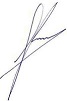 55G.3. Direcció de treballs tutelats (PFC, PFM,...) / Supervision of first degree and master's final projects55H. Qualitat de l’activitat docent. / Quality of teaching workH.1. Avaluacions positives de la seva activitat. / Positive assessments of the candidate's work55H.2. Material docent original i publicacions docents. / Original teaching material and publications55H.3. Projectes d’innovació docent. / Innovative teaching projectsI. Qualitat de la formació docent. / Quality of pedagogical trainingI.1. Participació com a ponent en congressos orientats a la formació docent universitària. / Presentations at conferences related to university educationI.2. Participació com a assistent en congressos orientats a la formació docent universitària. / Attendance at conferences related to university educationAltres aspectes / Other aspectsJ. Premis / AwardsK. Càrrecs de gestió universitària exercits / University management posts heldAltres mèrits / Other meritsL.1 Teaching experience in relation to the subjects taught at the Department2525L.2 Research experience in relation to the research lines of the Department2525L.3 Research plans proposed, in relation to the research lines of the Department2525L.4  Adaptation to a Tenure Track post2525CRITERIS SEGONA PROVA / ponderacions / puntsWeighting/points Contents and clarity of the presentation50Demonstrated potential to develop as an independent researcher50Demonstrated interest  and ability to develop as a university teacher50Communication skills50